Your
NameUI Developer[Link to online portfolio]Your Name[Street Address][City][Zip code][Contact number][Email Address]SummaryKey Skills
[Briefly talk about your background, accomplishments, and what you hope to achieve in the role you’re applying for].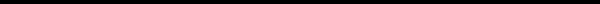 [Skill 1][Skill 2]ExperienceCompany Name / Job TitleMonth 20XX - Present, LocationCompany Name / Job TitleMonth 20XX - Month 20XX, LocationCompany Name / Job TitleMonth 20XX - Month 20XX, LocationEducationSchool Name / DegreeMonth 20XX - Month 20XX, LocationSchool Name / DegreeMonth 20XX - Month 20XX, LocationNotable AchievementsAwards and Promotions[List all your top achievements as a UI Developer].[List all your career awards and notable job promotions by date].